Covenant CommissionWestern Ontario Waterways Regional Councilof The United Church of Canada                                                   Connecting, Supporting, Transforming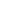 January 13, 2022, 7:00 pm, Zoom Call Roster: (9) Ann Harbridge, Sandy Loomis, Marg Bakker, Judy Chalmers, Norm Eygenraam, Arthur Hills, Matthew Lindsay, Bruce Gregersen, Marg KrauterStaff Support: 	Rev. John Neff, Minister, Congregational Support and Mission                                  Sue Duliban, Executive Assistant			Thérèse Samuel, Minister, Right Relations and Social Justice Present:   Ann Harbridge, Marg Bakker, Norm Eygenraam, Arthur Hills, Matthew Lindsay, Bruce GregersenRegrets:   Judy ChalmersWelcome and Constitute Meeting: Ann Harbridge welcomed all and constituted the meeting in the name of Jesus Christ for all business that comes before it.Acknowledging the Land:  	 (text to follow). Opening Worship: Ann Harbridge opened with prayer.Opening Agreements:Approval of Agenda:The Covenant Commission of Western Ontario Waterways Regional Council agree on the agenda as amended.Approval of Previous Minutes:    The Covenant Commission of Western Ontario Waterways Regional Council agree to approve the minutes of November 25, 2021, as circulated.The commission members agreed to make Thérèse Samuel, Minister, Right Relations and Social Justice a corresponding member.Business ArisingUnderwood-Wesley PC – Approval of disbursements.  Confirmation of Email vote on Dec. 22, 2021.  Approved.MOTION Marg Krauter / Bruce GregersenThat the Covenant Commission of Western Ontario Waterways regional council approve the disbursement of assets by Underwood Wesley Pastoral Charge, of approximately $249,167.02, pending any final adjustments.  Approved by the congregation, on Dec. 19, 2021 with the following breakdown for disbursement of the 30% determined by the congregation.  Silver Lake 13%Food Grains  7%Port Elgin United  6%Grey Bruce Chaplaincy  4%The balance to be distributed according to the Regional Property Policy.  Further, that the Commission set the disbandment of the congregation as Dec. 31, 2021. CARRIEDRacial Justice Training: A follow-up session is being made available for those who missed the first session. The registration information was circulated again for those who missed the initial email. Consent DocketCorrespondence Pastoral Charge SupervisorsRev. Randy Mackenzie to Glen Morris UC beginning 211201-211217 (had to change because he is HFRC)Cheryl-Ann Stadelbauer-Sampa to Glen Morris from 211217 – 220110Micol Cottrell to fill in for meeting on January 6, 2022John Neff to Central Westside UC, Owen Sound beginning 220101Johanna VanderSpek to Trinity UC, Grand Valley beginning January 7, 2022Christine Smaller to Highland UC, Eugenia beginning January 7, 2022Marg Krauter to Dundalk UC beginning January 7, 2022Greg Smith-Young to Alma UC beginning Jan 14, 2022Documents receivedKincardine UC – Approval for new Governance StructureGlen Morris UC – Governance Model, Financial Viability Worksheet, Financial statement community of faith is viable to appoint a supply minister up to Category   for  hours per week.Note: Glen Morris will be looking for fulltime.  In the meantime, they are appointing another local minister to for ¼ time to make the ministry personnel a full time position (with St. Luke’s UC, Cambridge – ¾ time). Note: Ministry personnel needs to be on the executive committee of the official board. John Neff has asked Glen Morris to make that addition to the governance structure document.Georgian Shores UC, Owen Sound – Self-AssessmentSt. John’s UC, Alliston – Self-Assessment Kilsyth UC – Financial StatementKnox UC, Ayr – Collaborative agreement with Fairview UC, Brantford (HFRC)Westminster UC, Waterloo – CoF Profile (awaiting recommendation) community of faith is viable to call/appoint a minister up to Category  for  hours per week.The Covenant Commission of Western Ontario Waterways Regional Council agrees by consensus to the Consent Docket.New BusinessGlen Morris – Written update received for information from Cheryl-Ann Stadelbauer-Sampa, Executive Minister. The Covenant Commission of Western Ontario Waterways Regional Council affirms their support for the decision made that the manse not be rented to the student whose candidacy has ended.Badjeros UC – Request to use restricted funds.  Note: John Neff asked for further financial information as background which was provided.MOTION Arthur Hills /Matthew LindsayThat the Covenant Commission approve the request from Badjeros United Church to use restricted funds to cover the final costs of updating the church kitchen. CARRIEDThérèse Samuel, Minister Right Relations and Social Justice, led a conversation on social justice/anti-oppression and reflected on two examples from the symbols currently used for covenanting with the region. Thérèse discussed her dislike of, and the connotations associated with, the chain (slavery) and the walking stick (images tied to a walking stick assume that everyone has the ablebodied notion of walking). Commission members shared their thoughts and brainstormed a bit about possible alternatives to those two symbols (prayer shawl, Bible?).Ann Harbridge suggested that commission members reflect on possible symbols and come back to the next meeting with a suggestion each and she invited Thérèse to contribute what would connect to her.  Reach out to others in our communities and gather their ideas as well. To be included in “Business Arising” at the February meeting. 4.  Lay Connections (email from Gary Clark) Ann Harbridge referred to an email she received from Gary Clark suggesting that an invitation be made to lay regional council reps to gather; to encourage them to share how they are doing personally and how their congregations are doing.The Commission agreed that an online gathering should be set up for lay representatives. John Neff will set up a one hour, evening, gathering for later in February, utilizing the clergy online gatherings format.  There was some discussion about what the purpose/focus of the gathering would be. It was felt it could be more of a time for collegiality and connecting, sharing what’s happening in other churches.  Also what do folks need, what avenues are there to become involved in the work of the regional council (resource pools?). 5. Commission Sharepoint   John Neff is continuing to work on the trial setup and testing of the Commission on Sharepoint.Next Meeting: Regular meeting Thursday, Feb 10. by Zoom Call – 7 pmWorship by: Norm EygenraamLand Acknowledgement:  